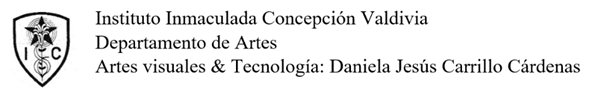 GUÍA DE APRENDIZAJE TECNOLOGÍA (CLASE N°1 y 2)Nombre: ______________________________ Curso: 6° ____ Fecha: ___ / ___ / 2020Ésta guía de aprendizaje está destinada para dos semanas de clasesSi tienes alguna duda con las actividades, comunícate con la profesora al siguiente mail:profe.danielacarrillo@gmail.com Capacidades: Razonamiento lógico, Exp. Escrita                                    	Destrezas: Conocer  - Analizar – Registrar información - ElaborarValor: Libertad  Actitud: ResponsabilidadContenidos: Objetos tecnológicos Unidad I Conocer la historia del teléfono a través de la lectura del siguiente texto, destacando lo más importante de manera responsable. OBJETOS TECNOLÓGICOS EN LA HISTORIA: EL TELÉFONO El teléfono es un aparato transmisor de señales útiles en la comunicación instantánea y remota de sonidos, signos gráficos, fotografías e imágenes de televisión. Inicialmente dedicado a la transmisión de conversaciones entre dos interlocutores, el teléfono amplió poco a poco su espectro de acción mediante la conexión a diversos dispositivos terminales, como las computadoras y otros procesadores de señales, capaces de cifrar y traducir mensajes complejos a través de líneas telefónicas. En consecuencia, el teléfono se convirtió desde la segunda mitad del siglo XX en un elemento primordial dentro de los sistemas de telecomunicaciones.Para el desarrollo de este aparato fue necesario el trabajo paralelo de científicos norteamericanos y Europeos Michael Faraday, charles Wheatstone y R. Willis aportaron, durante la primera mitad del siglo XIX, los fundamentos teóricos de transmisión de señales acústicas a través de hilos de conducción electromagnética.Diversos diseños experimentales se sucedieron en los siguientes años, hasta que C. Bourseul concibe la posibilidad de transmitir voz por medio de cables, usando una membrana metálica para generar corrientes eléctricas cuyo contenido de información es similar al de las señales de voz. La factibilidad de este concepto fue demostrada por P. Reis, quien dedicó su vida a estudiar las propiedades mecánicas del oído humano. En Europa se consideró que aunque el sistema era novedoso.De modo independiente, Grahan Bell y el estadounidense Elisha Gray emprendieron investigaciones sobre este fenómeno desde el punto de vista acústico y eléctrico, respectivamente. En 1876, ambos patentaron una idea de teléfono, aunque Gray no había llegado aún a obtener una comunicación real de palabras por las líneas. La aceptación oficial de la patente de Bell por parte de las instituciones estadounidenses provocó una reclamación de Gray, quien sólo consiguió la protección industrial de sus dispositivos particulares. El necesario perfeccionamiento de la calidad de la señal acústica, demasiado débil en los prototipos de Bell, se alcanzó con la incorporación de transmisores de carbón ideados por Thomas Alba Edison en 1878 que, en su fundamento, se mantuvieron posteriormente.SABIAS QUE...El verdadero inventor del teléfono es Valdostano Innocenzo Manzetti fue el precursor y anticipo a todos los que contribuyeron a la invención de los adelantos posteriores. Manzetti anticipo a todos con un aparato eléctrico en grado de comunicar la voz y el sonido a distancia en el año 1850. Mucho antes que Antonio Meucci 1871 y que Alexander Graham Bell 1876 personas reconocidas como los inventores del teléfono. El extraordinario descubrimiento de Manzetti dio un notable sobresalto internacional gracias a una serie de artículos publicados en algunos diarios de la época, italianos franceses y americanos, de 1865-1866 como consecuencia de la presentación pública de su invención. Desgraciadamente a pesar de estos advenimientos inconfundibles el nombre de Manzetti no tuvo la posibilidad de colocarse con fuerza dentro de la historia de las telecomunicaciones y del mundo científico. Fueron diversos los motivos que han relegado al olvido del inventor. Basta con pensar en su muerte prematura a los 51 años motivo por el cual no puede defender sus derechos en primera persona. Otro motivo es que "Aosta" es un lugar periféricamente muy cerrado motivo que lo sometió a problemas socio-económicos que lo excluyen de lo cultural científico de Italia y por consiguiente del resto del mundo; por lo cual no pudo exaltar su invención, con el paso del tiempo Manzetti poco a poco fue olvidado.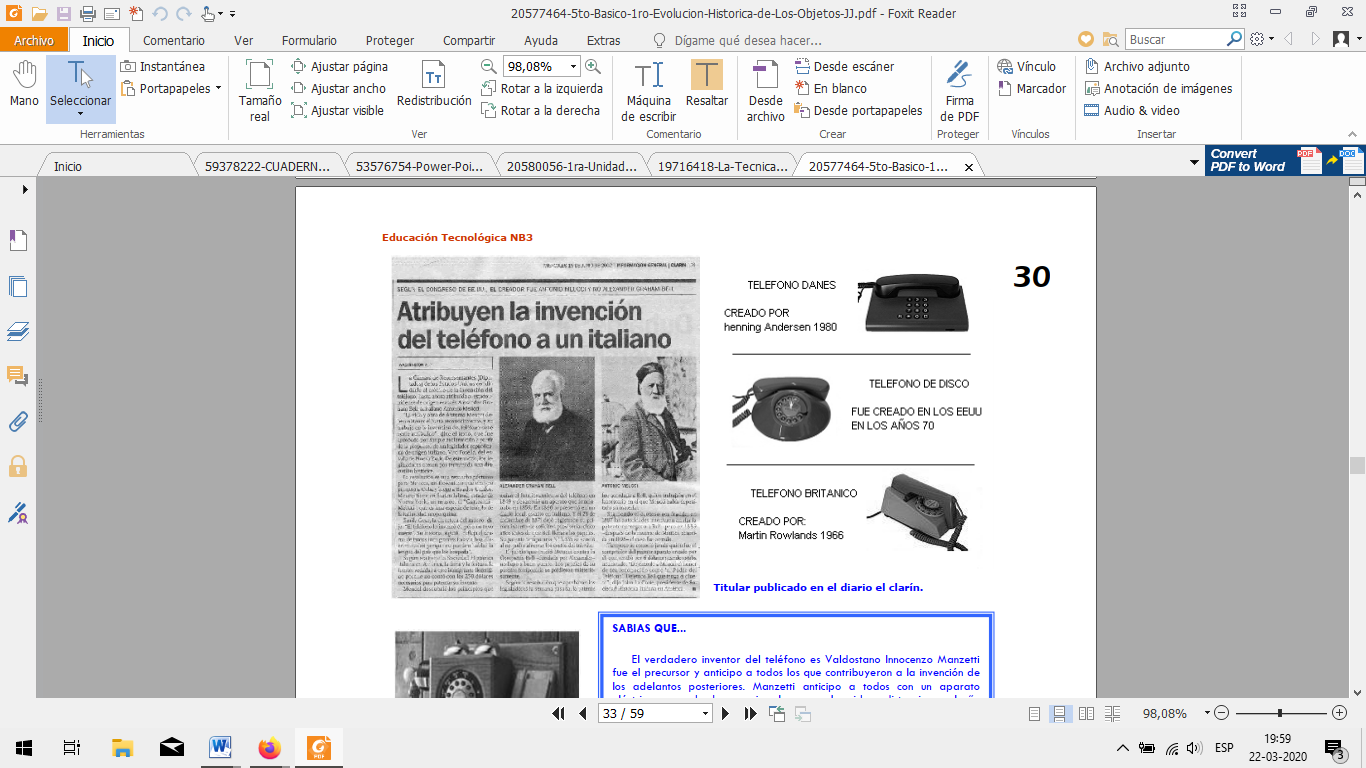 EL VERDADERO INVENTOR DEL TELÉFONO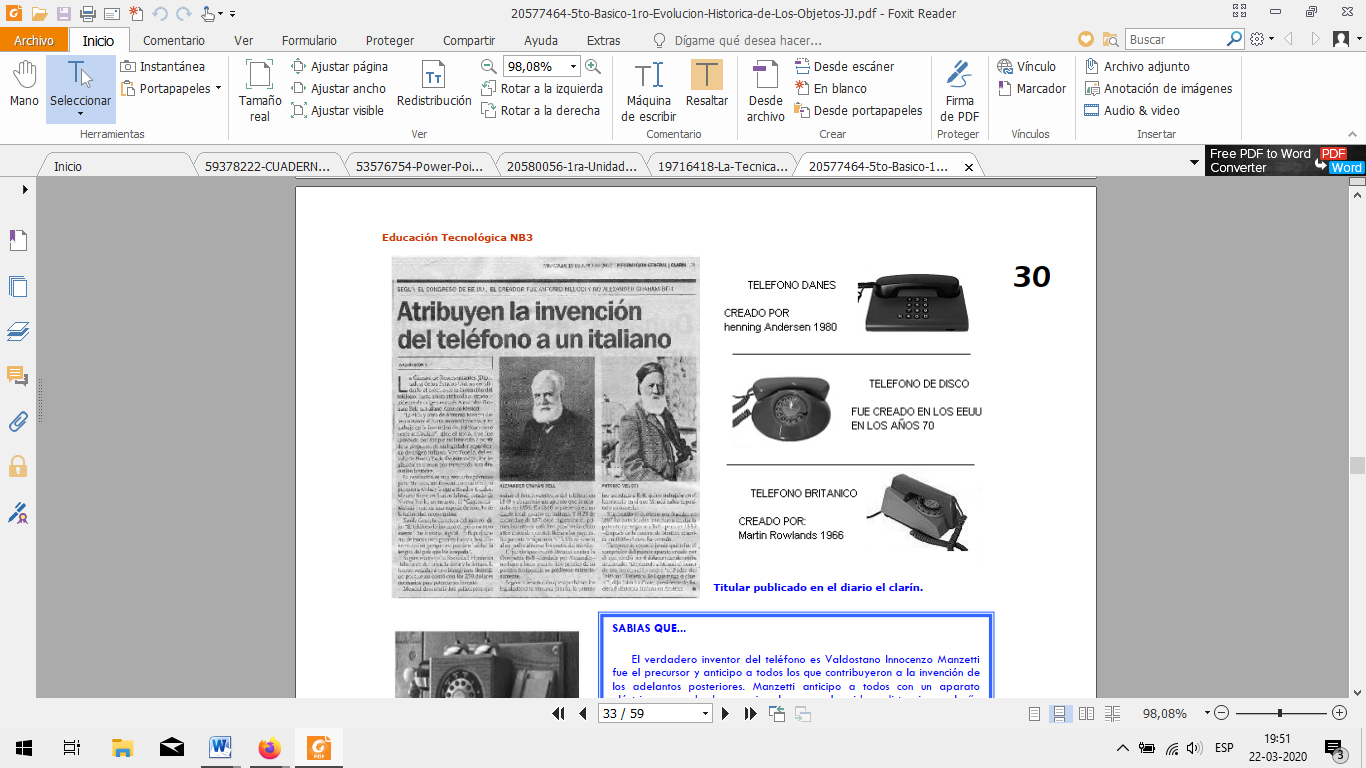 Uno de los misterios que la historia no ha resuelto todavía es: ¿Cuál es el verdadero padre del teléfono . El mundo científico a considerado este tema con superficialidad ,un problema entre un americano llegado de escocia Alexander Graham Bell quien registro una patente el 14 de febrero de 1876 y un italiano florentino Antonio Meucci quien registro un consejo de patente en 1871 aunque no lo utilizo comercialmente ,es considerado como el verdadero inventor del teléfono por lo menos por los italianos , porque en un artículo publicado con mentalidad americana lo tildaron de laucha miserable tratando de desprestigiar al sabio .- pero en esa época tan bien era popular por sus publicaciones Innocenzo Manzetti desde el Valle de Aosta 1826 1877 Italia quien invento un dispositivo eléctrico capaz de transmitir la voz humana muchos años antes que Bell y Meucci.Analiza el texto anterior y responde: ¿Qué es un teléfono?______________________________________________________________________________________________________________________________________¿A quién se reconoce como el/la inventor/a del teléfono?___________________________________________________________________¿Cuál es la función principal del teléfono?______________________________________________________________________________________________________________________________________¿En qué año se descubrió el teléfono?  ____________________________________Nombra algunos de los teléfonos que se han innovado a través del tiempo?______________________________________________________________________________________________________________________________________¿Cuáles son las piezas que componen un teléfono? ______________________________________________________________________________________________________________________________________Nombra las características de un teléfono______________________________________________________________________________________________________________________________________Nombra las propiedades de un teléfono______________________________________________________________________________________________________________________________________Nombra las ventajas y desventajas del teléfono______________________________________________________________________________________________________________________________________Registrar información en la siguiente tabla, sobre 7 distintos teléfonos creados en la historia, indicando el nombre, año de creación, creador o creadora, principales características físicas, sus cambios e innovación en el tiempo a través de la búsqueda de información en internet. Elaborar una línea de tiempo, donde se observe la evolución del teléfono desde su invención o creación hasta nuestra actualidad. NombreAño de creaciónCreador o creadoraCaracterísticas físicasCambios e innovación